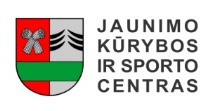 ŠAKIŲ RAJONO SAVIVALDYBĖS JAUNIMO KŪRYBOS IR SPORTO CENTRASBiudžetinė įstaiga, V. Kudirkos g. 64, LT-71124, tel. (8345) 60187, el. p. administracuja@sakiujksc.lt  Duomenys kaupiami ir saugomi Juridinių asmenų registre, kodas 190824054, PVM mokėtojo kodas LT100006169918          2019 05 09Šakių rajono BUM mokinių lengvosios atletikos keturkovės varžybos2019 m. gegužės 8 d. Šakių „Varpo“ mokyklos stadione vyko lengvosios atletikos keturkovės varžybos. Organizatorius Šakių JKSC. Varžybose dalyvavo rajono BUM mergaičių ir berniukų, gimusių 2005 m. ir jaunesnių komandos. Komandos sudėtis 6 mergaitės, 6 berniukai.Varžybų programa: mergaitėms - 60 m bėgimas, šuolis į tolį, kamuoliuko (150 g) metimas, 500 m bėgimas. Berniukams - 60m bėgimas, šuolis į tolį, kamuoliuko (150 g) metimas, 800 m bėgimas. Varžybų vyr. teisėjas - Algirdas Ulinskas, varžybų vyr. sekretorė Vitalija Gudzineviečienė.Mergaičių ir berniukų komandos nugalėtojos iškovojo teisę atstovauti rajonui 2018-2019 mokslo metų Lietuvos mokyklų žaidynių keturkovės  tarpzoninėse varžybose 2019 m. gegužės 16 d. Radviliškyje. Rajoną atstovaus Šakių „Varpo“ mokyklos merginų ir vaikinų komandos.  